                  27.05.2020       Тема: Повторение.Разгадайте кроссворд.1. Это не только командный вид спорта, но и активный вид отдыха, игра с применением шариков с краской.
2. Популярная командная игра и древнейшая игра в Азии, включающая в себя элементы борьбы и пятнашек.
3. Спортивная игра, целью которой следует забить мяч в ворота соперника.
4. Русская народная командная игра с мячом и битой.
5. Национальный вид спорта в Литве. Команда должна как можно больше забросить руками мяч в кольцо с сеткой соперника.
6. Игра с мячом 7 на 7 игроков, почти футбол, но мяч в ворота закидывают руками.
7. Спортивная командная игра с овальным мячом, который игроки каждой команды, передают друг другу руками и ногами.
8. Игра с клюшкой, бывает на льду, на траве.
9. Командный неконтактный вид спорта, входящий в семейство игр, в которых используются бита и мяч. Зародилась игра на юге Англии.
10. Вид спорта в котором игроки передвигаются на конях и при помощи специальных клюшек стараются забить мяч.
11. Официальное название двух командных видов спорта с мячом. В России чаще всего этот вид спорта называют мини-футболом.
12. Спортивная игра, схожая с нетболом и баскетболом, наиболее распространённая в Нидерландах и Бельгии.
13. Единственная из карточных игр, признанная Международным олимпийским комитетом в качестве вида спорта.
14. Командная спортивная игра с мячом и битой. В команде участвует 9 человек.
15. Игра, в процессе которой две команды соревнуются на специальной площадке, разделённой сеткой, игра с мячом. В этой игре важны такие качества: прыгучесть, реакция, координация, физическая сила.
16. Командный контактный спорт, с использованием небольшого резинового мяча и клюшкой, называющейся стик.
17. Командный вид спорта из семейства хоккеев, его ещё называют хоккей в зале.
18. Командная спортивная игра на ледяной площадке. В каждой команде по 4 игрока, используются гранитные снаряды.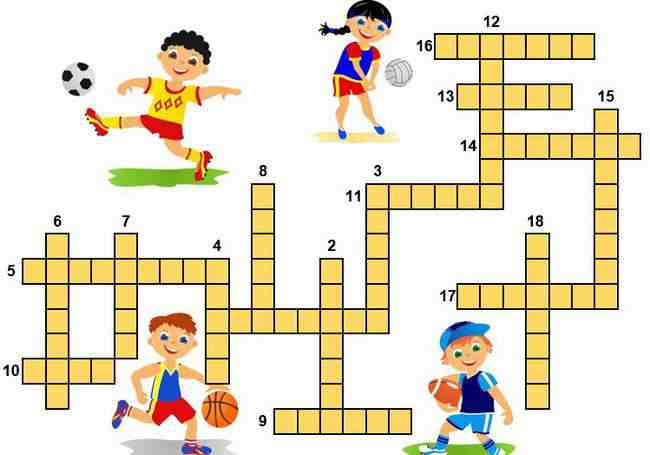 